Entonces vamos a trabajar con la cantidad de 50 pesos por cada cristiano por semana:Población de México:100,000,000 de personasPorcentaje de cristianos en México: más o menos el 7% Cristianos en México:7,000,000 Gastos en comida chatarra delos cristianos mexicanos cada semana: 	   7,000,000	    X___$50      $350,000,000 Por mes: $1,400,000,000¡Mil CuatrocientosMillones  Mensuales! (¡230 veces más de lo que la iglesia cristiana actualmente gasta en las misiones transculturales!)Dios nos pregunta en Isaías 58:5: ¿Es tal el ayuno que yo escogí? 	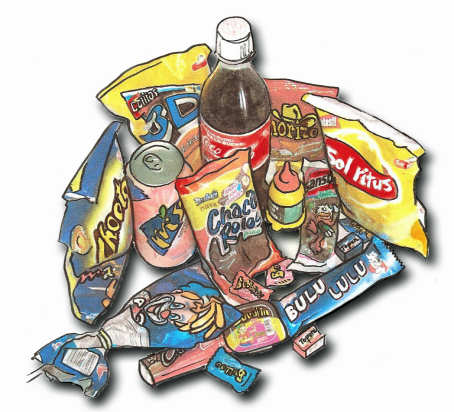 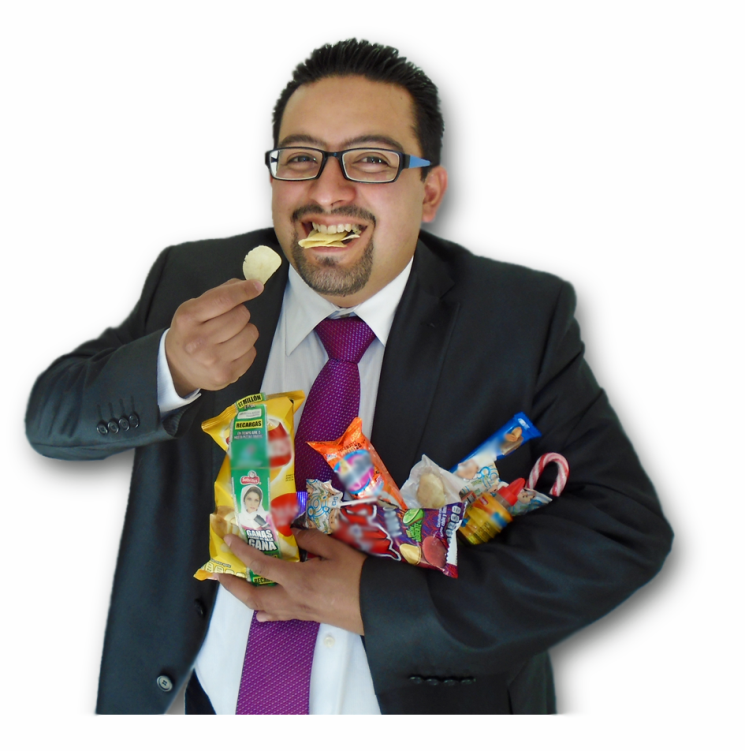 ¿Cuáles han sido los beneficios de comer tanta comida chatarra?		     ¡La gordura!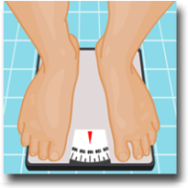 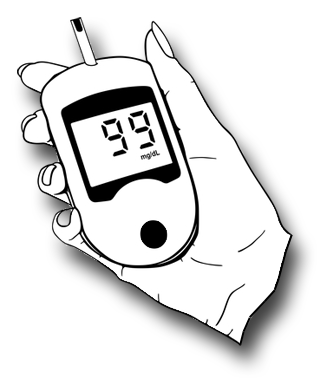          ¡La diabetes! 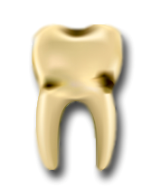 	       ¡Las caries! ¡Con un pequeño sacrificio diario entre todos podemos librar los fondos para evangelizar la tierra!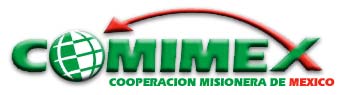         www.comimex.org¡¡¡ Juguemos..... Cien CristianosDijeron !!!Los candidatos misioneros andan en busca de su apoyo económico, y muchas veces la respuesta de nuestras iglesias es: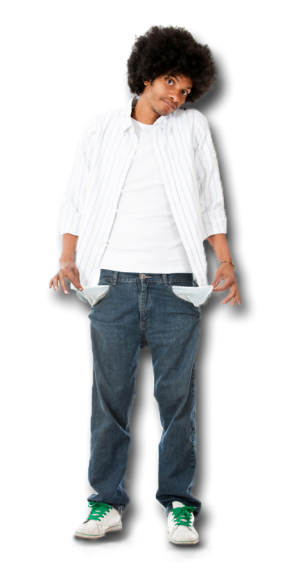 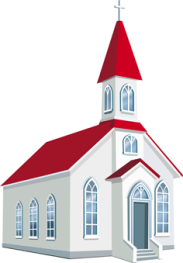 ¿Será cierto?  ¿Hemos dado todo lo que podemos para enviar a nuestros misioneros a las 7,000 etnias del mundo que todavía están esperando escuchar de Jesús?	Vamos a analizar	nuestra economía 	misionera.La iglesia cristiana evangélica de México en la actualidad apoya a unos 400 misioneros.¡Gloria a Dios!Si cada misionero recibe un paquete de sostén económico de aproxima damente $15,000 pesos mensuales, eltotal de las ofrendas misioneras es:        $15,000         x 400 $6,000,000 ¡mensuales!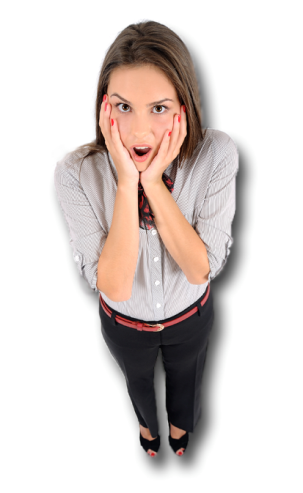 Sí, por cierto es mucho dinero, y muchos están dando con mucho sacrificio, pero ahora es tiempo de jugar…¡¡Cien Cristianos Dijeron  !!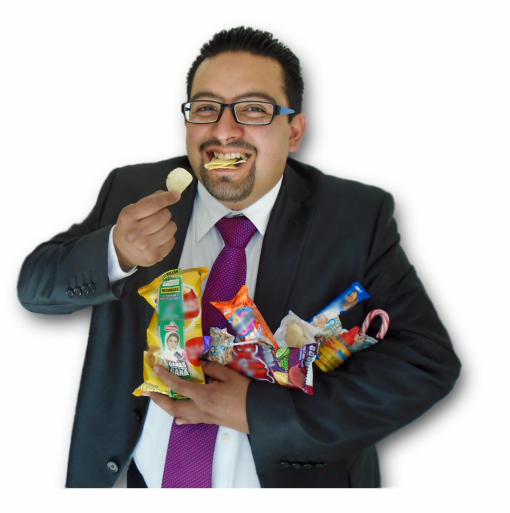 La “comida chatarra” significa:RefrescosFriturasPan en envoltura ChiclesDulcesDespués de entrevistar a muchos cristianos se sacó el promedio, y se redujo para llegar a un cálculo muy  conservador. Cien cristianos dijeron:     ¡Cincuenta Pesos!